Anhang 1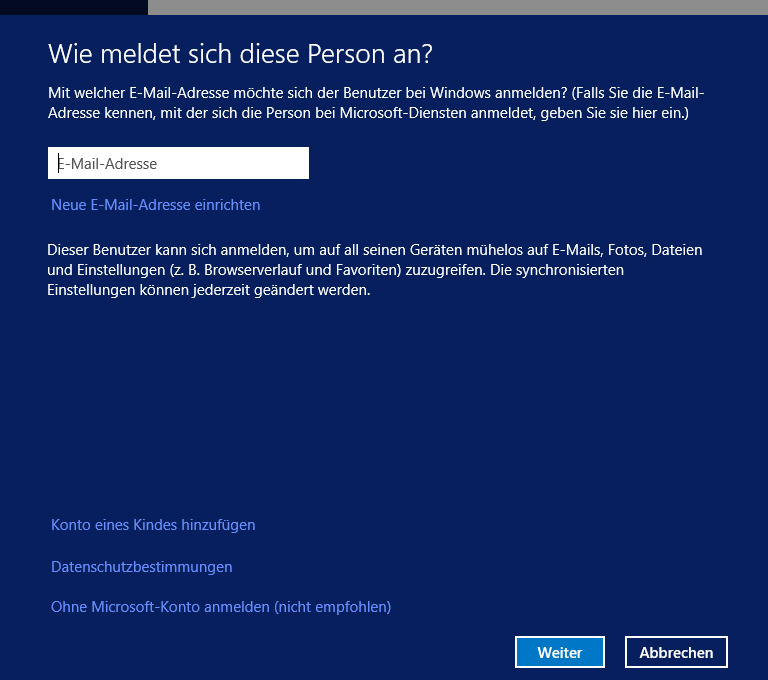 Anhang2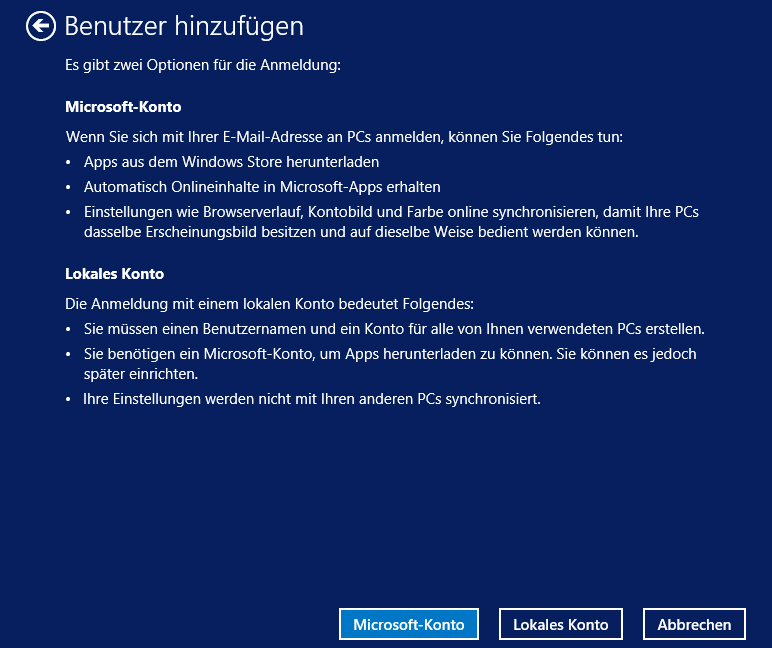 